Colegio Santa María de Maipú                                                             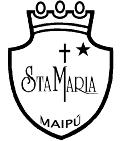 Departamento de Lenguaje. II  MEDIOS     Nombre: ____________________________________ Curso: _________________________Objetivo: Leer y comprender cuentos latinoamericanos modernos y contemporáneos, considerando sus características y elementos principales de la narración.INSTRUCCIONES Elige uno de los cuentos de la antología de cuentos latinoamericanos publicada en este enlace https://www.colegiosantamariademaipu.cl/wp-content/uploads/2020/03/SELECCIO%cc%81N-DE-CUENTOS-II%c2%b0-MEDIO.pdf  y completa la siguiente ficha. Recuerda cuidar tu ortografía y justificación de las respuestas, para ello apóyate en nombres, diálogos y/o fragmentos del relato. Ficha Literaria       Ficha Bibliográfica:Título del cuento: El rastro de tu sangre en la nieveAutor: Gabriel García MárquezFicha de Contenido:Narrador: ¿Quién narra esta historia? ¿Podrías describirlo? Es un narrador omnisciente, es decir una voz que nos cuenta la historia, pero que no participa de ella. Personajes: ¿Quién protagoniza el cuento que leíste? ¿Puedes nombrar alguna acción importante que realiza? En el cuento de García Márquez, Nena Daconte y Billy Sánchez de Ávila, parten hacia Europa desde Cartagena de Indias para pasar su luna de miel.Una acción importante es cuando Billy decide hospedarse cerca del hospital para esperar el alta médica de su señora. Personajes secundarios: ¿Quiénes acompañan al protagonista durante la historia? Nombra al menos dos que apoyen tu respuesta. Los padres de Nena DaconteEl embajador y médico Ambientes:  ¿En qué espacio sucede la historia?  Descríbelo brevemente. La historia sucede mayormente en la ciudad de París durante el invierno. Hay mucha nieve y las condiciones climáticas hacen muy difícil el viaje de los personajes. Reseña o comentario: ¿Qué te pareció el cuento que leíste? ¿Qué te gustó? ¿Qué le cambiarías? Respuesta abierta. Los estudiantes pueden señalar, entre otros elementos narrativos, el desenlace inesperado o la crítica a la vida despreocupada de quienes tienen dinero. 